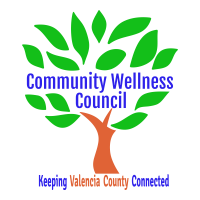 Board Meeting MinutesFebruary 6, 20191:00pm-3:00pm Wellness CenterIn attendance: Ginny Adame, Carol Claus, Robert Mundy, Bart Regelbrugge, Diana Good, and Noelle ChavezCall Meeting to Order at 1:08 pmWelcome Guests: Tom and Teriesa Mraz, Jona with Alexis Hugs, Linda Montano, Ann with WINGS for Life, Laura TomediDiana Good motioned to approve the agenda and Carol Claus seconded. The board approved the following exempt agenda items:o	Minutes of 1/14/19o	Treasurer Report Januaryo	Coalition Reportso	Social Media/Website ReportBusinessAnn Edenfield-Sweet--bringing Wings to Valencia County:Ann will be submitting a United Way grant for Valencia County. Diana Good will help review the grant. Ann is considering adding incentives to the grant. She will be meeting with Ann Parish Elementary school to find out if they will allow her to use the space. Diana Good offered to show Ann the CWC directory. Robert Mundy motioned for a letter of support for WINGs and Carol Claus seconded. The board approved. Noelle will write the letter. VCAN will add a request for a letter as well at their next meeting.Coordinator’s Report (Noelle): MRGEDA asked that health council partners consider joining the parent organization. It is $50 a year for a non-profit. Robert Mundy motioned to approve joining MRGEDA and paying the $50 membership fee. Diana Good seconded and the board approved. MRGEDA is working on narrowing it’s focus. Noelle Chavez and Diana Good can provide an update in March.Noelle Chavez will be providing a resource presentation to St. Phillip’s.The Rio Communities Resolution will be presented mid-February and is expected to pass.Noelle Chavez and Diana Good are both working to be trained further on Action Labs.Grant, Grant deliverables/Activities Update (Diana/Noelle):Pres grant was turned in.Fuel Your Family event planning is set for March 8th. The event will meet both a DOH and Pres deliverable.Ginny Adame liked one pager Pres put together on Valencia County.½ of DOH was invoiced and paid.Life Skills Mini Grant Request (Noelle):SODA is requesting $500.00 to buy the curriculum for Botvin Lifeskills which is a diversion program that they will implement with their middle schoolers. Diana Good moved to approve the $500 mini grant for School of Dreams Academy. Carol Claus seconded and the board approved. Ginny Adame asked for a report in June.Proposal for CWC mini grant for Youth Center Gold Tourney Seed money (Diana/Noelle):H2 Academic Solutions Scholarship Fund is requesting a mini grant for $500.00 to use as start up funding for a golf tournament fundraiser. Robert Mundy motioned to give $500.00 to the H2 Academic Solutions Scholarship Fund for startup funding for the golf tournament fundraiser. Carol Claus seconded it. Diana Good and Ginny Adame recused themselves and the motion passed. Anna Age 8 Community Planning Meeting Next Steps (All):Task Force and event discussion on March 8th. 11-12 pm will be the task force and 1-2 pm the planning meeting.Ginny provided a summary of Anna Age 8 for guests.KAH Co-Community Event (All):Set up for the event is 1 pm.Bart provides a summary of Kids at Hope for guests.Bart would like some follow up on Kids at Hope.KAH Local Trainings (Noelle):Noelle has not heard from Isela on the date. Ginny offered the Wellness Center if needed.Update on County Resolution presentations ect. (Diana):Diana and Noelle will do an update to the Commission in March.Alexa’s Hugs:They work with teen drivers and teach Just Drive.In Colorado, they worked with 16 schools. They are trying to do the same thing here.They do car seat checks.Work with elderly drivers as well.They might be able to get funding through insurance companies.Linda will help connect them with Headstart.Additional Items of DiscussionAdjourned at 2:50 pm